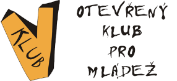 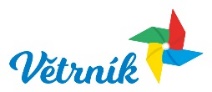 Souhlas pro návštěvníky V-klubu od 13 let (od 13 do 17 let je třeba i souhlas zákonného zástupce)Souhlasím s tím, aby s mými osobními údaji (jméno a příjmení) …………………………………………..………………   datum narození:……………………bylo nakládáno v souladu se zákonem č. 101/2000 Sb. (Ochrana osob. údajů) a následných novelizací.Osobní údaje účastníka a zákonného zástupce jsou zpracovávány na základě zákonné povinnosti vyplývající ze školského zákona 561/2004 Sb. zákon § 28. Organizací budou tato osobní data na základě zákona č. 499/2004 Sb. o archivnictví a spisové službě, jeho novely a vyhlášky č. 259/2012 Sb. uchována 10 let a pak skartována.SOUHLAS SE ZPRACOVÁNÍM OSOBNÍCH ÚDAJŮ Svým podpisem  souhlasím – nesouhlasím (prosím zakroužkujte) se zpracováním a zveřejněním fotek a další audio vizuální dokumentace, pořízených v rámci aktivit V-klubu, na webových stránkách DDM, facebooku DDM a event. nástěnce DDM a pro propagační účely DDM Větrník. Tyto propagační materiály budou organizací uchovávány po dobu deseti let a pak budou vymazány nebo skartovány. Návštěvník klubu má právo tento souhlas kdykoliv odvolat a to i bez udání důvodů.--------------------------------                     			--------------------------------------              	          datum                                       		  		podpis zákonného zástupce                  V-klubUlice 5. května 36, Liberec460 01vklub@ddmliberec.cz+420 602 477 287, 485 106 365www.vklub-ddmliberec.cz